ҠАРАР 								РЕШЕНИЕ««28» ноябрь 2019 й. 		№ 92		«28» ноября  2019 г.О публичных слушаниях по проекту решения Совета сельского поселения Николаевский сельсовет муниципального района Белорецкий район Республики Башкортостан «О бюджете сельского поселения Николаевский сельсовет муниципального района Белорецкий район  Республики Башкортостан на 2020 год и на плановый период 2021-2022 гг.» Руководствуясь ст.28 Федерального закона «Об общих принципах организации местного самоуправления в Российской Федерации», ст.11 Устава сельского поселения Николаевский сельсовет муниципального района Белорецкий район Республики Башкортостан, Положением о публичных слушаниях по проекту местного бюджета и отчета об исполнении местного бюджета, в целях обеспечения участия жителей сельского поселения Николаевский сельсовет муниципального района Белорецкий район Республики Башкортостан в решении вопросов местного значения   СОВЕТ СЕЛЬСКОГО ПОСЕЛЕНИЯ  МУНИЦИПАЛЬНОГО РАЙОНА БЕЛОРЕЦКИЙ РАЙОН                     РЕСПУБЛИКИ БАШКОРТОСТАН                                                                                                  РЕШИЛ: 1. Назначить публичные слушания по проекту решения Совета сельского поселения Николаевский сельсовет муниципального района Белорецкий район РБ «О бюджете сельского поселения Николаевский сельсовет муниципального района Белорецкий район на 2020 год и на плановый период 2021-2022 гг» 11  декабря 2019 г. в 15:00 в здании Администрации сельского поселения Николаевский сельсовет муниципального района Белорецкий район Республики Башкортостан по адресу: с. Николаевка, ул. Центральная, 34.2. Утвердить состав комиссии по проведению публичных  слушаний по проекту решения Совета сельского поселения Николаевский сельсовет муниципального района Белорецкий район Республики Башкортостан «О бюджете сельского поселения Николаевский сельсовет муниципального района Белорецкий район на 2020 год и на плановый период 2021-2022 гг.» (прилагается). 3. Установить, что письменные предложения по проекту решения Совета сельского поселения Николаевский сельсовет муниципального района Белорецкий район Республики Башкортостан «О бюджете сельского поселения Николаевский сельсовет  муниципального района Белорецкий район на 2020 год и на плановый период 2021-2022 гг» направляются в Совет сельского поселения Николаевский сельсовет муниципального района Белорецкий район РБ по адресу: с. Николаевка, ул. Центральная, 34, с 04 декабря по 09 декабря 2019 года, по форме, согласно п.2.3.5. Положения о публичных слушаниях по проекту местного бюджета.4. Обнародовать данное  решение  на информационном стенде в здании Администрации сельского поселения, и разместить в сети Интернет на официальном сайте сельского поселения Николаевский сельсовет (http://nik-belor.ru/). 5. Контроль за исполнением данного решения возложить на управляющего делами Администрации сельского поселения  муниципального района Белорецкий район РБ.   Глава сельского поселения                                         Н.К. Набиуллин Приложение к решению Совета муниципального района Белорецкий район от 28 ноября 2019г. № 92Состав комиссии по проведению публичных  слушаний по проекту решения Совета сельского поселения Николаевский сельсовет муниципального района Белорецкий район Республики Башкортостан   «О бюджете сельского поселения Николаевский сельсовет муниципального района Белорецкий район Республики Башкортостан на 2020 год и на плановый период 2021-2022 гг.»Председатель комиссии – Набиуллин Надир Каюмович – Глава сельского поселения Николаевский сельсовет муниципального района Белорецкий район Республики Башкортостан;        Члены комиссии:Александрова Т.Т. – депутат сельского поселения Николаевский сельсовет муниципального района Белорецкий район Республики Башкортостан  округа № 8Шерстнев С.Г. – депутат сельского поселения Николаевский сельсовет муниципального района Белорецкий район Республики Башкортостан  округа № 5 БАШҠОРТОСТАН РЕСПУБЛИКАҺЫБЕЛОРЕТ РАЙОНЫМУНИЦИПАЛЬ РАЙОНЫНЫҢНИКОЛАЕВКА АУЫЛ БИЛӘМӘһЕСОВЕТЫ453556, БР, Белорет районы,Николаевка ауылы, Үзәк урамы, 34тел.: (34792) 7-19-19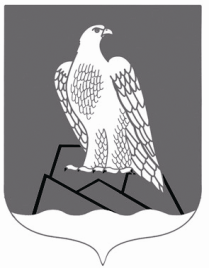 СОВЕТСЕЛЬСКОГО ПОСЕЛЕНИЯНИКОЛАЕВСКИЙ СЕЛЬСОВЕТ Муниципального района Белорецкий район РЕСПУБЛИКИ БАШКОРТОСТАН453556, РБ, Белорецкий район, с. Николаевка, ул.Центральная, 34тел.: (34792) 7-19-19